مذكرة إخبـارية 
الرقم الاستدلالي للأثمان عند الاستهلاك
 لسنة 2019ارتفاع الرقم الاستدلالي السنوي للاثمان عند الاستهلاك خلال سنة 2019بمدينة الدارالبيضاء.سجل متوسط الرقم الاستدلالي السنوي للأثمان عند الاستهلاك خلال سنة 2019، ارتفاعا بنسبة 0,7% بالمقارنة مع السنة السابقة، نتيجة ارتفاع أثمان المواد الغيرالغذائية ب1,5% وانخفاض أثمان المواد الغذائية ب0,9%.سجل المعدل السنوي لأثمان المواد الغير الغذائية ما بين سنتي 2018 و2019 ارتفاعا هم كل المجموعات.وبخصوص المواد الغذائية فإن أهم انخفاض للأثمان سجل ما بين سنتي 2018 و2019, هم على الخصوص أثمان "الخضر" ب1,5% و "الزيوت والدهنيات" ب7,3% و"الفواكه" ب3,9% و"السمك وفواكه البحر" ب1,1%. 	على المستوى الوطني، عرف متوسط الرقم الاستدلالي السنوي للأثمان عند الاستهلاك ارتفاعا خلال سنة 2019 مقارنة مع السنة السابقة قدر ب0,2%. وعلى مستوى المدن فقد سجل أقل تغير للرقم الاستدلالي السنوي بمدينة سطات (-0,2%) وأما أهم ارتفاع فسجل بمدينة فاس (1,2+%). الرقم الاستدلالي للاثمان عند الاستهلاكمدينة الدار البيضاءالتطور حسب مجموعات الموادالمملكة المغربية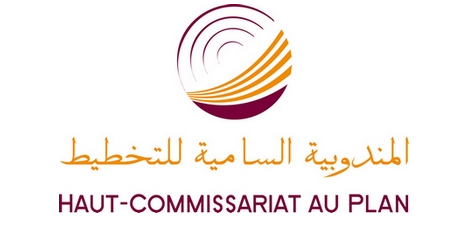 المديرية الجهوية بالدار البيضاءأقسام الموادالرقم الاستدلالي السنويالرقم الاستدلالي السنويالرقم الاستدلالي السنويأقسام المواد20182019التغير ب%المواد الغذائية130,3129,1-0,901 - المواد الغذائية والمشروبات غير الكحولية129,8127,5-1,802 - المشروبات الكحولية والتبغ137,8158,815,2المواد غير الغذائية117,2119,01,503 - الملابس والأحذية126,2126,60,304 - السكن والماء والكهرباء والغاز ومحروقات أخرى120,9122,81,505 - الأثاث والأدوات المنزلية والصيانة العادية للمنزل108,0110,72,406 – الصحة106,4108,62,007 – النقل116,5117,20,608 – المواصلات57,557,70,309 - الترفيه والثقافة101,6103,82,110 – التعليم165,1171,63,911 - مطاعم وفنادق139,1141,01,412 - مواد وخدمات أخرى113,8114,00,2الرقم الإستدلالي العام122,8123,60,7